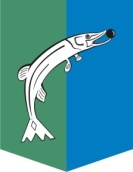 АДМИНИСТРАЦИЯСЕЛЬСКОГО ПОСЕЛЕНИЯ НИЖНЕСОРТЫМСКИЙСургутского районаХанты – Мансийского автономного округа - ЮгрыПОСТАНОВЛЕНИЕ«14» мая 2021 года                                                                                        № 187 п. Нижнесортымский	Об утверждении муниципальной программы «Обеспечение жилыми помещениями граждан, состоящих на учете в качестве нуждающихся в жилых помещениях»	В соответствии со статьей 179 Бюджетного кодекса Российской Федерации, Федеральным законом от 06.10.2003 № 131-ФЗ «Об общих принципах организации местного самоуправления в Российской Федерации», постановлением администрации сельского поселения Нижнесортымский от 08.06.2020 № 184 «Об утверждении Порядка принятия решений о разработке, формировании и реализации муниципальных программ сельского поселения Нижнесортымский»:1. Утвердить муниципальную программу «Обеспечение жилыми помещениями граждан, состоящих на учете в качестве нуждающихся в жилых помещениях» согласно приложению.2. Обнародовать настоящее постановление и разместить на официальном сайте администрации сельского поселения Нижнесортымский.3. Настоящее постановление вступает в силу после его официального обнародования.4. Контроль за выполнением постановления возложить на заместителя главы сельского поселения Нижнесортымский Л.А. Милютину. Глава поселения                                                                                             П. В. Рымарев                                                                                                          Приложение к постановлению 								администрации сельского 								поселения Нижнесортымский от								«14» мая 2021 года № 1871. ПаспортМуниципальная программа «Обеспечение жилыми помещениями граждан, состоящих на учете в качестве нуждающихся в жилых помещениях» (далее – Муниципальная программа)2. Характеристика текущего состояния нуждаемости граждан в жилых помещениях на территории сельского поселения Нижнесортымский2.1. Правовое обоснование для разработки Муниципальной программы составили следующие нормативно-правовые акты:- Жилищный кодекс Российской Федерации (далее – ЖК);- Федеральный закон от 06.10.2003 г. № 131-ФЗ «Об общих принципах организации местного самоуправления в Российской Федерации»;- устав сельского поселения Нижнесортымский;- постановление администрации сельского поселения Нижнесортымский от 08.06.2020 № 184 «Об утверждении Порядка принятия решений о разработке, формировании и реализации муниципальных программ сельского поселения Нижнесортымский».2.2. На территории сельского поселения Нижнесортымский по состоянию на 02.04.2021 года в списках граждан, нуждающихся в жилых помещениях, по месту жительства состоит 61 заявитель, с учетом членов семьи заявителя в данном списке состоит 168 человек. 48 заявителей было принято на учет до 01 марта 2005 года, с учетом членов семьи всего 128 человек. С введением ЖК изменился порядок принятия на учет граждан, нуждающихся в жилых помещениях, предоставляемых по договорам социального найма из муниципального жилищного фонда. Согласно ранее действующему Жилищному кодексу РСФСР не учитывался доход граждан при принятии на учет в качестве нуждающихся в жилых помещениях, предоставляемых по договорам социального найма из муниципального жилищного фонда. Законом Ханты-Мансийского автономного округа- Югры от 06.07.2005 № 57-оз «О регулировании отдельных жилищных отношений в Ханты-Мансийском автономном округе-Югре» определено, что граждане, вставшие на учет в качестве нуждающихся в жилых помещениях, предоставляемых по договорам социального найма из муниципального жилищного фонда, до 1 марта 2005 года, не могут быть сняты с учета в связи с утратой ими оснований, дающих им право на получение жилого помещения по договору социального найма.13 заявителей было принято на учет после 01 марта 2005 года, с учетом членов семьи всего 40 человек. Во внеочередном списке состоит 1 заявитель. В первоочередном списке 4 заявителя, с учетом членов семьи всего 13 человек.По состоянию на 01.01.2021 жилищный фонд сельского поселения Нижнесортымский насчитывает 142 жилых дома, из них 104 - это многоквартирные жилые дома, 134 жилых дома относятся к частной собственности. 70 домов сельского поселения Нижнесортымский - дома в деревянном исполнении, построенные в 1980 - 1995 годах. В настоящее время на территории сельского поселения Нижнесортымский строительство многоквартирных жилых домов осуществляет ПАО «Сургутнефтегаз» для предоставления по ипотечному кредитованию своим работникам. Предоставление субсидии гражданам в целях улучшения жилищных условий должно обеспечить сокращение списка граждан, вставших на учет в качестве нуждающихся в жилых помещениях, предоставляемых по договорам социального найма из муниципального жилищного фонда сельского поселения Нижнесортымский. 3. Цели, задачи и показатели их достижения3.1. Целью Муниципальной программы является организационное и финансовое обеспечение выполнения обязательств муниципального образования сельское поселение Нижнесортымский по обеспечению жилыми помещениями граждан, состоящих на учете в качестве нуждающихся в жилых помещениях.3.2. Достижение цели планируется осуществить через реализацию двух задач:3.2.1. Обеспечение жилыми помещениями граждан, состоящих на учете в качестве нуждающихся в жилых помещениях, предоставляемых по договорам социального найма.3.2.2. Сокращение числа граждан, вставших на учет в качестве нуждающихся в жилых помещениях, предоставляемых по договорам социального найма. 3.3. Решение задач Муниципальной программы:3.3.1. На решение задачи по обеспечению жилыми помещениями граждан, состоящих на учете в качестве нуждающихся в жилых помещениях, предоставляемых по договорам социального найма:- предоставления гражданам жилых помещений по договорам социального найма.3.3.2. В рамках решения задачи сокращению числа граждан, вставших на учет в качестве нуждающихся в жилых помещениях, предоставляемых по договорам социального найма:- количество заявителей, снятых с учета в качестве нуждающихся в жилых помещениях, предоставляемых по договорам социального найма.4. Сроки реализации Муниципальной программы4.1. Сроки реализации Муниципальной программы: 2021 – 2023 годы.Приложение 1 к ПрограммеЦелевые показатели Муниципальной программыПриложение 2 к Программе Информация по финансовому обеспечению Муниципальной программы Координатор программыЗаместитель главы сельского поселения Нижнесортымский;Служба контроля за муниципальным имуществом администрации сельского поселения НижнесортымскийУчастники программы (при наличии)Служба контроля за муниципальным имуществом администрации сельского поселения НижнесортымскийЦели программыОрганизационное и финансовое обеспечение выполнения обязательств муниципального образования сельское поселение Нижнесортымский по обеспечению жилыми помещениями граждан, состоящих на учете в качестве нуждающихся в жилых помещенияхЗадачи программы1. Обеспечение жилыми помещениями граждан, состоящих на учете в качестве нуждающихся в жилых помещениях, предоставляемыми по договорам социального найма2. Сокращение числа граждан, вставших на учет в качестве нуждающихся в жилых помещениях, предоставляемых по договорам социального найма Целевые индикаторы и показатели программыПриобретение жилых помещенийУлучшение жилищных условий граждан  Сроки реализациипрограммы2021 – 2023 годыФинансовое обеспечение Муниципальной программы, в том числе: - собственные доходы и источники финансирования дефицита бюджета поселения;- средства, предоставленные бюджету поселения за счёт средств Сургутского района;- средства, предоставленные бюджету поселения за счёт средств окружного бюджета;- средства, предоставленные бюджету поселения за счёт средств федерального бюджета;- иные внебюджетные источникиБюджетные ассигнования на 2021 – 2023 годы составляют 1 932,7 тыс. рублей, в том числе: - 2021 год – 0,0 тыс. рублей;  2022 год – 0,0 тыс. рублей;  2023 год – 0,0 тыс. рублей;- 2021 год – 1 932,7 тыс. рублей;  2022 год – 0,0 тыс. рублей;  2023 год – 0,0 тыс. рублей;- 2021 год – 0,0 тыс. рублей;  2022 год – 0,0 тыс. рублей;  2023 год – 0,0 тыс. рублей;- 2021 год – 0,0 тыс. рублей;  2022 год – 0,0 тыс. рублей;  2023 год – 0,0 тыс. рублей;- 2021 год – 0,0 тыс. рублей  2022 год – 0,0 тыс. рублей;  2023 год – 0,0 тыс. рублей.Ожидаемые результаты реализации Муниципальной программыВыполнение обязательств муниципального образования сельское поселение Нижнесортымский по обеспечению жилыми помещениями граждан, состоящих на учете в качестве нуждающихся в жилых помещениях№ п/пПараметры Муниципальной программы Наименование конечных и непосредственных показателей реализации муниципальной программыЕдиница измерения показателяБазовый   показатель на начало реализации   
муниципальной программы   Значение показателя Значение показателя Значение показателя Целевое значение    
 показателя на момент     
   окончания   действия    
Муниципальной
программы  Координатор/ участник№ п/пПараметры Муниципальной программы Наименование конечных и непосредственных показателей реализации муниципальной программыЕдиница измерения показателяБазовый   показатель на начало реализации   
муниципальной программы   2021 г.2022 г.2023 г.Целевое значение    
 показателя на момент     
   окончания   действия    
Муниципальной
программы  Координатор/ участникМуниципальная программа (МП): «Обеспечение жилыми помещениями граждан, состоящих на учете в качестве нуждающихся в жилых помещениях»Муниципальная программа (МП): «Обеспечение жилыми помещениями граждан, состоящих на учете в качестве нуждающихся в жилых помещениях»Муниципальная программа (МП): «Обеспечение жилыми помещениями граждан, состоящих на учете в качестве нуждающихся в жилых помещениях»Муниципальная программа (МП): «Обеспечение жилыми помещениями граждан, состоящих на учете в качестве нуждающихся в жилых помещениях»Муниципальная программа (МП): «Обеспечение жилыми помещениями граждан, состоящих на учете в качестве нуждающихся в жилых помещениях»Муниципальная программа (МП): «Обеспечение жилыми помещениями граждан, состоящих на учете в качестве нуждающихся в жилых помещениях»Муниципальная программа (МП): «Обеспечение жилыми помещениями граждан, состоящих на учете в качестве нуждающихся в жилых помещениях»Муниципальная программа (МП): «Обеспечение жилыми помещениями граждан, состоящих на учете в качестве нуждающихся в жилых помещениях»Муниципальная программа (МП): «Обеспечение жилыми помещениями граждан, состоящих на учете в качестве нуждающихся в жилых помещениях»Муниципальная программа (МП): «Обеспечение жилыми помещениями граждан, состоящих на учете в качестве нуждающихся в жилых помещениях»1Приобретение жилого помещения для улучшения жилищных условий гражданОбеспечение жилыми помещениями граждан, состоящих на учете в качестве нуждающихся в жилых помещениях, предоставляемых по договорам социального найма процент010000100Заместитель главы сельского поселения Нижнесортымский;Служба контроля за муниципальным имуществом администрации сельского поселения Нижнесортымский / Служба контроля за муниципальным имуществом администрации сельского поселения Нижнесортымский 1Приобретение жилого помещения для улучшения жилищных условий гражданСокращение числа граждан, вставших на учет в качестве нуждающихся в жилых помещениях, предоставляемых по договорам социального найма процент010000100Заместитель главы сельского поселения Нижнесортымский;Служба контроля за муниципальным имуществом администрации сельского поселения Нижнесортымский / Служба контроля за муниципальным имуществом администрации сельского поселения Нижнесортымский Наименование мероприятияИсточникифинансированияОбъёмфинансирования(всего,тыс. руб.)В том числепо годам:В том числепо годам:В том числепо годам:В том числепо годам:В том числепо годам:В том числепо годам:В том числепо годам:Координатор/ участникНаименование мероприятияИсточникифинансированияОбъёмфинансирования(всего,тыс. руб.)2021 г.2021 г.2021 г.2022 г.2022 г.2023 г.2023 г.Координатор/ участникНаименование мероприятияИсточникифинансированияОбъёмфинансирования(всего,тыс. руб.)планфактфактпланфактпланфактКоординатор/ участникМуниципальная программа (МП): «Обеспечение жилыми помещениями граждан, состоящих на учете в качестве нуждающихся в жилых помещениях»Цель: Организационное и финансовое обеспечение выполнения обязательств муниципального образования сельское поселение Нижнесортымский по обеспечению жилыми помещениями граждан, состоящих на учете в качестве нуждающихся в жилых помещенияхМуниципальная программа (МП): «Обеспечение жилыми помещениями граждан, состоящих на учете в качестве нуждающихся в жилых помещениях»Цель: Организационное и финансовое обеспечение выполнения обязательств муниципального образования сельское поселение Нижнесортымский по обеспечению жилыми помещениями граждан, состоящих на учете в качестве нуждающихся в жилых помещенияхМуниципальная программа (МП): «Обеспечение жилыми помещениями граждан, состоящих на учете в качестве нуждающихся в жилых помещениях»Цель: Организационное и финансовое обеспечение выполнения обязательств муниципального образования сельское поселение Нижнесортымский по обеспечению жилыми помещениями граждан, состоящих на учете в качестве нуждающихся в жилых помещенияхМуниципальная программа (МП): «Обеспечение жилыми помещениями граждан, состоящих на учете в качестве нуждающихся в жилых помещениях»Цель: Организационное и финансовое обеспечение выполнения обязательств муниципального образования сельское поселение Нижнесортымский по обеспечению жилыми помещениями граждан, состоящих на учете в качестве нуждающихся в жилых помещенияхМуниципальная программа (МП): «Обеспечение жилыми помещениями граждан, состоящих на учете в качестве нуждающихся в жилых помещениях»Цель: Организационное и финансовое обеспечение выполнения обязательств муниципального образования сельское поселение Нижнесортымский по обеспечению жилыми помещениями граждан, состоящих на учете в качестве нуждающихся в жилых помещенияхМуниципальная программа (МП): «Обеспечение жилыми помещениями граждан, состоящих на учете в качестве нуждающихся в жилых помещениях»Цель: Организационное и финансовое обеспечение выполнения обязательств муниципального образования сельское поселение Нижнесортымский по обеспечению жилыми помещениями граждан, состоящих на учете в качестве нуждающихся в жилых помещенияхМуниципальная программа (МП): «Обеспечение жилыми помещениями граждан, состоящих на учете в качестве нуждающихся в жилых помещениях»Цель: Организационное и финансовое обеспечение выполнения обязательств муниципального образования сельское поселение Нижнесортымский по обеспечению жилыми помещениями граждан, состоящих на учете в качестве нуждающихся в жилых помещенияхМуниципальная программа (МП): «Обеспечение жилыми помещениями граждан, состоящих на учете в качестве нуждающихся в жилых помещениях»Цель: Организационное и финансовое обеспечение выполнения обязательств муниципального образования сельское поселение Нижнесортымский по обеспечению жилыми помещениями граждан, состоящих на учете в качестве нуждающихся в жилых помещенияхМуниципальная программа (МП): «Обеспечение жилыми помещениями граждан, состоящих на учете в качестве нуждающихся в жилых помещениях»Цель: Организационное и финансовое обеспечение выполнения обязательств муниципального образования сельское поселение Нижнесортымский по обеспечению жилыми помещениями граждан, состоящих на учете в качестве нуждающихся в жилых помещенияхМуниципальная программа (МП): «Обеспечение жилыми помещениями граждан, состоящих на учете в качестве нуждающихся в жилых помещениях»Цель: Организационное и финансовое обеспечение выполнения обязательств муниципального образования сельское поселение Нижнесортымский по обеспечению жилыми помещениями граждан, состоящих на учете в качестве нуждающихся в жилых помещенияхМуниципальная программа (МП): «Обеспечение жилыми помещениями граждан, состоящих на учете в качестве нуждающихся в жилых помещениях»Цель: Организационное и финансовое обеспечение выполнения обязательств муниципального образования сельское поселение Нижнесортымский по обеспечению жилыми помещениями граждан, состоящих на учете в качестве нуждающихся в жилых помещенияхПриобретение жилого помещения для улучшения жилищных условий гражданВсего, в том числе:1932,71932,71932,71932,70,00,00,00,0Заместитель главы сельского поселения Нижнесортымский;Служба контроля за муниципальным имуществом администрации сельского поселения Нижнесортымский / Служба контроля за муниципальным имуществом администрации сельского поселения НижнесортымскийПриобретение жилого помещения для улучшения жилищных условий граждан- за счёт средств, предоставленных бюджету поселения из федерального бюджета0,00,00,00,00,00,00,00,0Заместитель главы сельского поселения Нижнесортымский;Служба контроля за муниципальным имуществом администрации сельского поселения Нижнесортымский / Служба контроля за муниципальным имуществом администрации сельского поселения НижнесортымскийПриобретение жилого помещения для улучшения жилищных условий граждан- за счёт средств, предоставленных бюджету поселения из окружного бюджета0,00,00,00,00,00,00,00,0Заместитель главы сельского поселения Нижнесортымский;Служба контроля за муниципальным имуществом администрации сельского поселения Нижнесортымский / Служба контроля за муниципальным имуществом администрации сельского поселения НижнесортымскийПриобретение жилого помещения для улучшения жилищных условий граждан- за счёт средств, предоставленных бюджету поселения из средств Сургутского района1932,71932,71932,71932,70,00,00,00,0Заместитель главы сельского поселения Нижнесортымский;Служба контроля за муниципальным имуществом администрации сельского поселения Нижнесортымский / Служба контроля за муниципальным имуществом администрации сельского поселения НижнесортымскийПриобретение жилого помещения для улучшения жилищных условий граждан- собственные доходы и источники финансирования дефицита бюджета поселения;0,00,00,00,00,00,00,00,0Заместитель главы сельского поселения Нижнесортымский;Служба контроля за муниципальным имуществом администрации сельского поселения Нижнесортымский / Служба контроля за муниципальным имуществом администрации сельского поселения НижнесортымскийПриобретение жилого помещения для улучшения жилищных условий граждан- за счёт других источников (расшифровать)0,00,00,00,00,00,00,00,0Заместитель главы сельского поселения Нижнесортымский;Служба контроля за муниципальным имуществом администрации сельского поселения Нижнесортымский / Служба контроля за муниципальным имуществом администрации сельского поселения Нижнесортымский